Městská část Praha 5Úřad městské části 				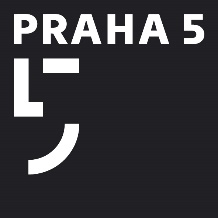 Odbor ekonomickýŠtefánikova 13, 15, 150 22  Praha 5telefon 257 000 111, fax 257 000 934www.praha5.czIČ: 00063631, DIČ CZ00063631ŽÁDOST O ODPUŠTĚNÍ PŘÍSLUŠENSTVÍna místním poplatku(na základě zák. č. 182/2023 Sb., o mimořádném odpuštění a zániku některých daňových dluhů a Usnesení Zastupitelstva hlavního města Prahy č. 6/1 ze dne 14.09.2023 k Milostivému podzimu 2023)Podání žádosti je možné pouze do 30.11.2023.Než začnete vyplňovat, přečtěte si prosím nejdůležitější informace k této akci.Žádám o odpuštění příslušenství evidovaného ke dni 30.09.2022 ve výši: _____________Kč:na místním poplatku ze psůna místním poplatku z pobytuna místním poplatku za užívání veřejného prostranstvína místním poplatku ze vstupnéhoŽádám o splátkový kalendář k úhradě jistiny:          žádám – nežádámZaškrtněte, pokud jednotlivý dluh (bez příslušenství) přesahuje 5.000 Kč a chcete ho zaplatit 
ve 12ti měsíčních splátkách (první zaplaťte do 30. listopadu 2023).V Praze dne: _____________________		Podpis poplatníka: _________________	Tiskopis bude použit pouze pro potřebu pracovníků oddělení poplatků odboru ekonomického Úřadu MČ Praha 5. S uvedenými údaji bude nakládáno dle zákona č. 110/2019 Sb., o zpracování osobních údajů, v platném znění.Jméno a příjmení dlužníkaAdresa trvalého pobytuRodné číslo/IČODatum narození              pokud nemáte rodné čísloTelefonE-mail/datová schránka